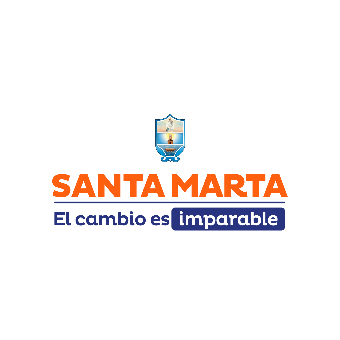 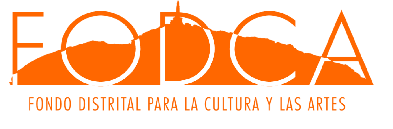 CUADRO INTEGRANTES DEL GRUPO CONSTITUIDOALCADÍA DISTRITAL DE SANTA MARTA D.T.C.HSECRETARIA DISTRITAL DE CULTURA INTEGRANTE No. 1INTEGRANTE No. 1INTEGRANTE No. 1INTEGRANTE No. 1INTEGRANTE No. 1INTEGRANTE No. 1INTEGRANTE No. 1INTEGRANTE No. 1INTEGRANTE No. 1INTEGRANTE No. 1INTEGRANTE No. 1INTEGRANTE No. 1Nombre del Grupo Constituido:Nombre del Grupo Constituido:Número de integrantes:Nombres y Apellidos del Representante legal del grupo constituido:Nombres y Apellidos del Representante legal del grupo constituido:Nombres y Apellidos del Representante legal del grupo constituido:Nombres y Apellidos del Representante legal del grupo constituido:Nombres y Apellidos del Representante legal del grupo constituido:Nombres y Apellidos del Representante legal del grupo constituido:Nombres y Apellidos del Representante legal del grupo constituido:Nombres y Apellidos del Representante legal del grupo constituido:Tipo de identificación:  Número: Número: Número: Número: Número: Número: Número: Sexo: Lugar de Nacimiento:   País:País:País:País:País:País:País:País:Lugar de Nacimiento:   Ciudad si el país de nacimiento NO es Colombia:Ciudad si el país de nacimiento NO es Colombia:Ciudad si el país de nacimiento NO es Colombia:Ciudad si el país de nacimiento NO es Colombia:Ciudad si el país de nacimiento NO es Colombia:Ciudad si el país de nacimiento NO es Colombia:Ciudad si el país de nacimiento NO es Colombia:Ciudad si el país de nacimiento NO es Colombia:Lugar de Nacimiento:   Departamento:Departamento:Departamento:Departamento:Departamento:Departamento:Departamento:Departamento:Lugar de Nacimiento:   Ciudad / Municipio:Ciudad / Municipio:Ciudad / Municipio:Ciudad / Municipio:Ciudad / Municipio:Ciudad / Municipio:Ciudad / Municipio:Ciudad / Municipio:Lugar de ubicación:País:País:País:País:País:País:País:País:Lugar de ubicación:Ciudad si el país de nacimiento NO es Colombia:Ciudad si el país de nacimiento NO es Colombia:Ciudad si el país de nacimiento NO es Colombia:Ciudad si el país de nacimiento NO es Colombia:Ciudad si el país de nacimiento NO es Colombia:Ciudad si el país de nacimiento NO es Colombia:Ciudad si el país de nacimiento NO es Colombia:Ciudad si el país de nacimiento NO es Colombia:Lugar de ubicación:Departamento:Departamento:Departamento:Departamento:Departamento:Departamento:Departamento:Departamento:Lugar de ubicación:Ciudad / Municipio:Ciudad / Municipio:Ciudad / Municipio:Ciudad / Municipio:Ciudad / Municipio:Ciudad / Municipio:Ciudad / Municipio:Ciudad / Municipio:Número celular:Número telefónico:Número telefónico:Número telefónico:Número telefónico:Correo electrónico:¿Posee alguna discapacidad física?  ¿Posee alguna discapacidad física?  ¿Posee alguna discapacidad física?  ¿Cuál?¿Cuál?INTEGRANTE No. 2INTEGRANTE No. 2INTEGRANTE No. 2INTEGRANTE No. 2INTEGRANTE No. 2INTEGRANTE No. 2INTEGRANTE No. 2INTEGRANTE No. 2INTEGRANTE No. 2INTEGRANTE No. 2INTEGRANTE No. 2INTEGRANTE No. 2Nombre del Grupo Constituido:Nombre del Grupo Constituido:Número de integrantes:Nombres y Apellidos del Representante legal del grupo constituido:Nombres y Apellidos del Representante legal del grupo constituido:Nombres y Apellidos del Representante legal del grupo constituido:Nombres y Apellidos del Representante legal del grupo constituido:Nombres y Apellidos del Representante legal del grupo constituido:Nombres y Apellidos del Representante legal del grupo constituido:Nombres y Apellidos del Representante legal del grupo constituido:Nombres y Apellidos del Representante legal del grupo constituido:Tipo de identificación:  Número: Número: Número: Número: Número: Número: Número: Sexo: Lugar de Nacimiento:   País:País:País:País:País:País:País:País:Lugar de Nacimiento:   Ciudad si el país de nacimiento NO es Colombia:Ciudad si el país de nacimiento NO es Colombia:Ciudad si el país de nacimiento NO es Colombia:Ciudad si el país de nacimiento NO es Colombia:Ciudad si el país de nacimiento NO es Colombia:Ciudad si el país de nacimiento NO es Colombia:Ciudad si el país de nacimiento NO es Colombia:Ciudad si el país de nacimiento NO es Colombia:Lugar de Nacimiento:   Departamento:Departamento:Departamento:Departamento:Departamento:Departamento:Departamento:Departamento:Lugar de Nacimiento:   Ciudad / Municipio:Ciudad / Municipio:Ciudad / Municipio:Ciudad / Municipio:Ciudad / Municipio:Ciudad / Municipio:Ciudad / Municipio:Ciudad / Municipio:Lugar de ubicación:País:País:País:País:País:País:País:País:Lugar de ubicación:Ciudad si el país de nacimiento NO es Colombia:Ciudad si el país de nacimiento NO es Colombia:Ciudad si el país de nacimiento NO es Colombia:Ciudad si el país de nacimiento NO es Colombia:Ciudad si el país de nacimiento NO es Colombia:Ciudad si el país de nacimiento NO es Colombia:Ciudad si el país de nacimiento NO es Colombia:Ciudad si el país de nacimiento NO es Colombia:Lugar de ubicación:Departamento:Departamento:Departamento:Departamento:Departamento:Departamento:Departamento:Departamento:Lugar de ubicación:Ciudad / Municipio:Ciudad / Municipio:Ciudad / Municipio:Ciudad / Municipio:Ciudad / Municipio:Ciudad / Municipio:Ciudad / Municipio:Ciudad / Municipio:Número celular:Número telefónico:Número telefónico:Número telefónico:Número telefónico:Correo electrónico:¿Posee alguna discapacidad física?  ¿Posee alguna discapacidad física?  ¿Posee alguna discapacidad física?  ¿Cuál?¿Cuál?